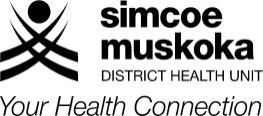 Post Exposure Instruction and Planning SheetHepatitis B, Hepatitis C and HIVYou have had an exposure to the blood or body fluid of another person. It is normal to feel anxious about what has happened and even overwhelmed by the amount of information received during the assessment. This sheet will review the main points about your exposure and assessment and will provide you with a record of what follow-up is recommended. If an appointment with another health care provider is advised, you may find it helpful to take this sheet with you.The infections of concern following an exposure to another person’s blood or body fluids are hepatitis B, hepatitis C and HIV (human immunodeficiency virus).Tests and TreatmentsYour health care provider has assessed your risk and together you have decided on the best course of action. You have had the following blood tests and treatments:Blood Tests					Treatments HIV   hepatitis C				 hepatitis B vaccine hepatitis B antigen			 hepatitis B immune globulin hepatitis B antibodies		 HIV antiretroviral medication (PEP)List medications, dose & instructions and any other recommendations.Next StepsYour health care provider has suggested you go for follow-up blood testing or treatment:If you become ill with any of the following symptoms, see your health care provider for assessment: fever, rash, jaundice (yellowing of skin or eyes) nausea or upset stomach, lack of appetite, vomiting, tiredness, muscle aches, or swollen glands. Protecting Others Even in situations where the likelihood of becoming infected is very low, it is important for you to protect others from contact with your blood and body fluid. You can do this by taking the following precautions until all your blood test results are known, usually for a period of about 6 months:Do not let your blood or body fluid get on another person Tell your sexual partners they could be at risk. Abstain from having sex or use condoms during sex (including oral, vaginal and/or anal sex).Avoid becoming pregnant during this timeDo not share a razor, toothbrush, nail file or tweezersDo not share needles or drug equipment with anyoneDo not donate blood, semen, organs and tissues.For questions about these infections, protecting others while waiting for follow-up testing or help with any anxiety about your exposure, you can call the Simcoe Muskoka District Health Unit to talk with a public health nurse at 705-721-7520 or 1-877-721-7520. Ask for the Sexual Health Program during business hours, 8:30 - 4:30. For enquires or concerns related to your tests or follow-up treatment, please contact your health care provider.__________________________    _____________ was seen at ___________________________                           Name		              Date of Birth                                       Name of Health Care Facility      	on __________________ following an exposure to blood or body fluids.		 DateInitial assessment done by ________________________. The exposure occurred on___________			          Name of Health Care Provider				             DateFollow up is recommended forLocation for follow-upDate Hepatitis B (blood test)  Additional Hepatitis B vaccine Hepatitis B Immune Globulin Hepatitis C  (blood test) HIV (blood test) Additional assessment if you have been  started on HIV antiretroviral medications Other